Academic Senate Rules Committee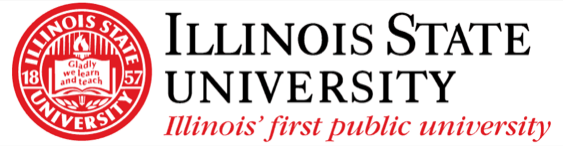 Illinois State UniversitySeptember 8, 2021MinutesAttendance:Absences: 0Meeting called at 6:04Call to orderDiscussion of Issues PendingRules IP 2021-222Memo from Exec to Rules-Memo Internal Committees Priority Report 2021-2022APC Charge (small correction)In Teams: Pending Senate Review, Floor 001b Academic Planning CommitteeMotion by Peters, Second by BlumPassed unanimousDiscussion of Policy 1.10 Editorial ChangesIn Teams: Folder 21Contact information at the bottom being changedTabledDiscussion of CGE Charge MarkupEmailed by StewartDebate on specifying language to ‘faculty-led’ for the position of chair committeesSend to senate floor for debateMotion by Blum, Second by LandfairPassed unanimousDiscussion of creation of Rules subcommittee to review Senate BylawsCraig Blum on subcommittee, contact Stewart if you also want to be part of the subcommitteeInquire to someone within Senate Executive, perhaps chairperson or secretary, who understands the concerns with Senate BylawsDiscussion of Wonsook Kim Fine Arts College Bylaws RevisionIn Teams: WKCFA Bylaws, 007a/markup is 007cChanges Arts Technology changed to Creative TechnologyCollege of Fine Arts changed to Wonsook Kim College of Fine ArtsAdding Dean’s Review CommitteeRemoving College Recruitment Scholarship Committee; Budget, Planning, and Priorities subcommittee; Elections subcommitteeAcademic Year changed to Fall and Spring Semesters (removes Winter Term)Stronger emphasis on Creative Technologies ProgramTabled; pick up @ Wonsook Kim Fine Arts College Bylaws Article 3, Section 1Long term/upcoming projects: College of Education Bylaw Revision, College of Business Bylaw RevisionMeeting adjourned at 6:50Todd Stewart (chair)Chloe Miller (co-secretary)Sophia Zoltek (co-secretary)Kenneth AyersCraig BlumLawrence LandfairSteven PetersMatt AldemanBahae SamhanDylan TothRoberta Trites